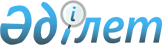 Об утверждении Правил разработки, апробирования и внедрения методик судебно-экспертных исследований
					
			Утративший силу
			
			
		
					Приказ и.о. Министра юстиции Республики Казахстан от 30 марта 2015 года № 188. Зарегистрирован в Министерстве юстиции Республики Казахстан 9 апреля 2015 года № 10660. Утратил силу приказом Министра юстиции Республики Казахстан от 30 марта 2017 года № 330 (вводится в действие по истечении десяти календарных дней после дня его первого официального опубликования)
      Сноска. Утратил силу приказом Министра юстиции РК от 30.03.2017 № 330 (вводится в действие по истечении десяти календарных дней после дня его первого официального опубликования).
      В соответствии со статьей 42 Закона Республики Казахстан от 20 января 2010 года "О судебно-экспертной деятельности в Республике Казахстан" ПРИКАЗЫВАЮ:
      1. Утвердить прилагаемые Правила разработки, апробирования и внедрения методик судебно-экспертных исследований. 
      2. Признать утратившим силу:
      1) приказ Министра юстиции Республики Казахстан от 20 апреля 2010 года № 124 "Об утверждении Правил разработки, апробирования и внедрения методик судебно-экспертных исследований" (зарегистрированный в Реестре государственной регистрации нормативных правовых актов за № 6210, опубликованный в газете "Казахстанская правда" от 11 ноября 2010 года, № 303 - 305 (26364 - 36366)); 
      2) приказ Министра юстиции Республики Казахстан от 15 октября 2014 года № 294 "О внесении изменений в приказ Министра юстиции Республики Казахстан от 20 апреля 2010 года № 124 "Об утверждении Правил разработки, апробирования и внедрения методик судебно-экспертных исследований" (зарегистрированный в Реестре государственной регистрации нормативных правовых актов за № 9817, размещенный на сайте информационно-правовой системы нормативных правовых актов Республики Казахстан "Әділет" 30 декабря 2014 года). 
      3. Центру судебной экспертизы Министерства юстиции Республики Казахстан в установленном законодательством порядке обеспечить государственную регистрацию и направление его на официальное опубликование в информационно-правовой системе нормативных правовых актов Республики Казахстан "Әділет" и периодических печатных изданиях. 
      4. Контроль за исполнением настоящего приказа возложить на курирующего заместителя Министра юстиции Республики Казахстан. 
      5. Настоящий приказ вводится в действие по истечении десяти календарных дней после дня его первого официального опубликования.  Правила
разработки, апробации и внедрения методик
судебно-экспертных исследований
1 Общие положения
      1. Настоящие Правила разработки, апробирования и внедрения методик судебно-экспертных исследований (далее - Правила) разработаны в соответствии со статьей 42 Закона Республики Казахстан "О судебно-экспертной деятельности в Республике Казахстан", которые определяют порядок разработки, апробирования и внедрения методик судебно-экспертных исследований (далее -Методик), разрабатываемых и применяемых при производстве судебных экспертиз. 
      2. Целью разработки и внедрения Методик является повышение качества производства судебных экспертиз, выработка единого подхода к решению поставленных перед экспертом вопросов в ходе расследования уголовного, гражданского судопроизводства и дел об административных правонарушениях, а также научное развитие судебно-экспертной деятельности, 
      3. Целью апробирования разрабатываемых Методик является подтверждение пригодности для использования в практике производства судебных экспертиз в режиме эксперимента. 
      4. Задачами разработки и внедрения Методик являются:
      упорядочение и систематизация деятельности судебных экспертов и научных сотрудников органов судебной экспертизы;
      поиск прогрессивных форм, методов, приемов и средств проведения судебных экспертиз;
      повышение качества производства судебных экспертиз.
      5. Разработчиками (авторами, составителями) Методик являются:
      главные и ведущие эксперты органов судебной экспертизы Министерства юстиции Республики Казахстан (далее - орган судебной экспертизы);
      сотрудники органов судебной экспертизы;
      лица, осуществляющие судебно-экспертную деятельность на основании лицензии;
      сотрудники научно-исследовательских организаций.
      6. В настоящих Правилах используются следующие термины и определения:
      1) специальные научные знания - область специальных знаний, содержание которой составляют научные знания, реализованные в методиках судебно-экспертных исследований;
      2) методика - система методов, применяемых при изучении объектов судебной экспертизы для установления обстоятельств, относящихся к предмету определенного рода, вида судебной экспертизы;
      3) разработка методик - систематизация материалов теоретического характера на основе творческого изучения соответствующих законодательных, нормативных правовых актов, учебно-методических, справочных материалов и научных работ, обобщает имеющуюся практику производства судебно-экспертных исследований;
      4) апробирование Методик - это проверка на экспериментальном материале положений и выводов научно-практических разработок, в результате которой подтверждается или опровергается возможность и необходимость их использования в экспертной практике;
      5) внедрение методик - утверждение и использование разработанных и апробированных методик в экспертной деятельности;
      6) паспорт методики содержит информацию о методике и оформляется по форме согласно приложению 1 к настоящим Правилам;
      7) метод судебно-экспертного исследования - система логических и (или) инструментальных операций (способов, приемов), применяемых при изучении объектов судебной экспертизы для установления обстоятельств, относящихся к предмету судебной экспертизы. 2 Порядок разработки, апробации
Методик судебно-экспертных исследований
      7. Решение о разработке Методик принимает Ученый совет органа судебной экспертизы на заседаниях.
      8. Орган судебной экспертизы определяет виды экспертиз, по которым необходима разработка методик, формы исполнения, формирует рабочую группу по разработке Методики, утверждает руководителя рабочей группы, ответственных исполнителей, сроки, внешних и внутренних рецензентов и проводит дальнейшие процедуры по утверждению мероприятий по разработке, верификации, апробированию и внедрению методики.
      9. План разработки и внедрения Методик включается в Комплексный план органа судебной экспертизы.
      10. Сотрудники территориальных подразделений участвуют в работе по разработке методик в сроки и объемах, предусмотренных Планом научно-исследовательской работы органа судебной экспертизы.
      11. При разработке Методик разработчик систематизирует материалы теоретического характера на основе изучения соответствующих законодательных, нормативных правовых актов, учебно-методических, справочных материалов и научных работ, обобщает имеющуюся практику производства судебно-экспертных исследований.
      12. Структура методики состоит из следующих элементов:
      титульный лист;
      паспорт;
      оглавление;
      введение;
      основная часть;
      заключение;
      список использованных источников;
      приложения (в случае необходимости).
      13. На титульном листе указываются наименование органа судебной экспертизы Министерства юстиции, заглавие, сведения о разработчике (составителе), место и год выполнения работы.
      14. Разработчик (составитель) методики заполняет паспорт Методики в соответствии с пунктом 7 данных Правил. 
      15. В оглавлении приводится содержание работы путем обозначения всех глав, параграфов с указанием страниц, с которых они начинаются, заголовки оглавления повторяют соответствующие заголовки в тексте, оглавление помещается в начале или в конце работы. 
      16. Во введении отражаются в краткой форме:
      актуальность темы исследования;
      практическая значимость темы исследования;
      оценка современного состояния решаемой научной проблемы;
      формулируются цели и задачи, объект и предмет исследования;
      указываются методы исследования, необходимые условия проведения научно-исследовательской работы;
      определение научно обоснованных результатов, использование которых обеспечивает решение задачи.
      Объем введения не превышает 5-7 % объема основного текста.
      17. В главах основной части подробно рассматривается методика и техника решения поставленных задач, описываются полученные результаты. Содержание основной части соответствует теме исследования, логично и аргументировано ее раскрывая. 
      18. Заголовки частей, разделов, глав и параграфов, нумеруются. В свою очередь они подразделяется на абзацы, которые состоят из нескольких предложений, связанных между собой определенной мыслью. Заголовки частей, разделов, глав и параграфов краткие, содержат ключевые слова, отражающие объект или предмет исследования и максимально точно отражают содержание. 
      19. Заключение представляет собой последовательное, логически стройное изложение полученных итогов в их связи с целями и задачами, указанными во введении и обусловлено логикой проведенных работ и носит форму синтеза научной информации, изложенной в основной части. Объем заключения не превышает 5-7 % объема основного текста. 
      Из конечных результатов исследования вытекает его научная новизна, теоретическая значимость и практическая ценность.
      20. При ссылке на заимствованные факты или цитируя работы других авторов, указается источник приводимых материалов Вспомогательные материалы представляющие собой тексты, графики, таблицы, карты, фотографии и т.д., выносятся в приложения. 
      21. Связь основного текста с приложениями осуществляется через ссылки, используя слово "смотреть приложение...", которое сокращается и заключается в круглые скобки. При подсчете объема методики приложения не учитываются. 
      22. Работа излагается научным языком, характеризующимся последовательным переходом от одной мысли к другой. При написании Методики разработчик стремится к точности и однозначности выражений, к исключению многозначности толкования слов. 
      23. Разработчик (составитель) направляет разработанный проект Методики с Паспортом в орган судебной экспертизы для направления на апробацию. 
      24. По результатам апробации оформляется заключение по результатам апробации методики судебно-экспертного исследования по форме согласно приложению 2 к настоящим Правилам. 
      25. В заключении указывается актуальность, экспертиментальный материал на котором она апробировалась, подтверждение или опровержение, возможности и необходимости их использования в экспертной практике. 
      26. По результатам апробации заключение направляется в орган судебной экспертизы для дальнейшей работы. 
      27. В случае отрицательных результатов апробации заключение направляется разработчикам (составителям) для доработки. 
      28. По завершению доработки Методика направляется в орган судебной экспертизы для направления на повторную апробацию. 
      29. Процедура доработки повторяется до тех пор, пока результаты всех экспертов, проводящих апробацию, станут идентичны (с учетом возможной погрешности в зависимости от вида судебной экспертизы). 
      30. По завершению процесса апробации методика направляется органом судебной экспертизы на внутреннее и внешнее рецензирование.
      31. Методика подлежит рецензированию главным судебным экспертом по соответствующей специальности, лицом, осуществляющим судебно-экспертную деятельность на основании лицензии по соответствующей специальности, сотрудниками научно-исследовательских организаций, имеющих ученую или академическую степень по соответствующей специальности, профессорско-преподавательским составом высших учебных заведений Республики Казахстан и зарубежных стран. 
      32. Рецензия отражает актуальность, научную новизну и практическую значимость полученных выводов рецензируемой методики. 
      33. Рецензия оформляется в печатном виде подписывается рецензентом, подпись удостоверяются печатью организаций, где работает рецензент.  3 Разработка Методик лицами,
осуществляющими судебно-экспертную
деятельность на основании лицензии
      34. Разработчик (составитель) Методики, не являющийся сотрудником органа судебной экспертизы, обращается в орган судебной экспертизы с письменным заявлением о направлении на апробацию разработанной Методики.
      35. Требования к процедуре апробации и рецензирования Методик, разработанным лицами, осуществляющими судебно-экспертную деятельность на основании лицензии, идентичны требованиям к процедуре апробации и рецензирования Методик разработанным судебными экспертами органа судебной экспертизы. 4 Требования к оформлению Методик
судебно-экспертных исследований
      36. Методика выполняется печатным способом с использованием компьютера и принтера на одной стороне листа белой бумаги.
      Методики оформляются, с учетом следующих параметров (с применением текстового редактора "WORD for WINDOWS":
      1) поля слева - 2,5 см, поля справа - 1,5 см, колонтитулы - 2,5 см;
      2) шрифт - "Times New Roman" размером № 14 (в приложениях может быть использован шрифт меньшего размера, но не менее № 10);
      3) межстрочный интервал - одинарный; 
      4) абзацный отступ (отступ первой строки) - 1,25 см. 
      Тексты нормативных правовых актов должны быть четко сформулированы и напечатаны единым шрифтом, без помарок и исправлений, орфографических и грамматических ошибок.
      37. В работе выделятся введение и заключение.
      Качество напечатанного текста и оформление иллюстраций, таблиц, распечаток с компьютера соответствует требованиям четкого воспроизведения.
      38. При печатании Методики необходимо соблюдать равномерную плотность, контрастность и четкость изображения по всей работе.
      39. Вписывать в отпечатанный текст работы отдельные слова, формулы, знаки допускаются только черными чернилами или черной тушью, при этом плотность вписанного текста максимально приближена к плотности основного изображения. 
      40. Фамилии, названия учреждений, организаций, фирм, название изделий и другие имена собственные в работе приводят на языке оригинала. 
      41. Наименования структурных элементов работы: "Содержание", "Обозначения и сокращения", "Введение", "Заключение", "Список использованных источников" служат заголовками структурных элементов работы. Структурный элемент "Основная часть" не пишется, а вместо него пишется название раздела основной части.
      Заголовки структурных элементов печатаются с прописной буквы с абзацного отступа и без точки в конце, не подчеркивая.
      Заголовки четко и кратко отражают содержание разделов, подразделов основной части работы.
      Если заголовок включает несколько предложений, их разделяют точками. Переносы слов в заголовках не допускается.
      42. Нумерация страниц Методики.
      Страницы работы следует нумеровать арабскими цифрами, соблюдая сквозную нумерацию по всему тексту работы. Номер страницы проставляют в центре верхней части листа.
      Иллюстрации и таблицы, расположенные на отдельных листах и распечатки с компьютера включают в общую нумерацию страниц.
      43.Разделы и подразделы, пункты и подпункты следует нумеровать арабскими цифрами и записывать с абзацного отступа.
      Пункты имеют порядковую нумерацию в пределах каждого раздела или подраздела. Номер подраздела или пункта включает номер раздела и порядковый номер подраздела или пункта, разделенных точкой.
      Пример - 1.1, 1.2, 1.3 или 1.1.1, 1.1.2, 1.1.3 и т.д.
      Номер подпункта включает номер раздела, подраздела, пункта или порядковый номер подпункта, разделенных точкой. Пример - 1.1.1.1, 1.1.1.2, 1.1.1.3 и т.д.
      Если раздел или подраздел имеет только один пункт или имеет один подпункт, то они не нумеруются. Каждый раздел Методики следует начинать с нового листа (страницы). Подразделы внутри одного раздела разделяются между собой отступлением в две строки от текста.
      44. Иллюстрации (чертежи, графики, схемы, диаграммы, фотоснимки) следует располагать в работе непосредственно после текста, в котором они упоминаются впервые, или на следующей странице.
      На все иллюстрации делаются ссылки в работе.
      Иллюстрации имеют название, которое помешают над иллюстрацией посередине строки. При необходимости под иллюстрацией помешают поясняющие данные (подрисуночный текст) с абзацного отступа.
      Иллюстрация обозначается словом "Рисунок", которое помещают после поясняющих данных по середине отроки.
      Иллюстрации следует нумеровать арабскими цифрами сквозной нумерацией. Допускается нумеровать иллюстрации в пределах раздела. В этом случае номер иллюстрации состоит из номера раздела и порядкового номера иллюстрации, разделенных точкой. Например: "Рис. 1.2".
      Если в работе только одна иллюстрация, то ее нумеровать не следует, и слово "рисунок" под ней не пишут.
      Иллюстрацию следует выполнять на одной странице. Если иллюстрация не умещается на одной странице, то ее переносять на другие страницы, при этом название иллюстрации помещают на первой странице, поясняющие данные - к каждой странице и под ними указывают "Рисунок.... лист...".
      45. Таблицы применяются для лучшей наглядности и удобства сравнения показателей. Название таблицы отражает ее содержание. Название следует помещать над таблицей с абзацным отступом на следующей строке после слов "таблица 1".
      Цифровой материал оформляться в виде таблиц.
      Таблицу следует располагать в работе непосредственно после текста, в котором она упоминается впервые или на следующей странице.
      При переносе части таблицы на ту же или другую страницу, название помешают только над первой частью таблицы слева, над другими частями пишут слово "Продолжение" и указывают номер таблицы, например: "Продолжение таблицы 1".
      Если в работе одна таблица, то она обозначается "Таблица 1". На все таблицы делаются ссылки в работе. При ссылке писать "Таблица" с указанием номера.
      Таблицы, за исключением таблиц приложений, следует нумеровать арабскими цифрами порядковой нумерацией в пределах всей работы. Номер следует размещать в левом верхнем углу над заголовками таблицы после слова "таблица".
      Таблицу каждого приложения обозначают отдельной нумерацией арабскими цифрами с добавлением перед цифрой обозначения приложения.
      Заголовки граф и строк таблицы следует писать с прописной буквы, а подзаголовки граф - со строчной буквы, если они составляют одно предложение с заголовками, или с прописной буквы, если они имеют самостоятельное значение. В конце заголовков и подзаголовков таблиц точки не ставят. Заголовки и подзаголовки граф указывают в единственном числе.
      Допускается применять размер шрифта в таблице меньший, чем в тексте.
      46. Примечание следует помещать в работе при необходимости пояснения содержания текста, таблицы или иллюстрации. Примечания размешают непосредственно после пункта, подпункта, таблицы, иллюстрации, к которым они относятся.
      Слово "Примечание" следует печатать с прописной буквы с абзацного отступа вразрядку и не подчеркивать.
      Если примечание одно, то после слова "примечание" ставится тире. Одно примечание не нумеруют. Несколько примечаний следует нумеровать порядковой нумерацией арабскими цифрами без проставления точки.
      47. Приложения следует оформлять как продолжение Методики на последующих ее листах.
      В тексте Методики на все приложения делаются ссылки. Приложения располагаются в порядке ссылок на них в тексте.
      Каждое приложение следует начинать с новой строки с указанием вверху с правой стороны строки слова "Приложение" с его обозначением.
      Приложение имеет заголовок, который записывают с прописной буквы отдельной строкой по середине страницы.
      Приложения можно обозначать заглавными буквами русского алфавита, начиная с А. 5 Условия и порядок внедрения
Методик судебно-экспертных исследований
      48. Для оценки эффективности и значимости результатов, разработанной методики орган судебной экспертизы выносит представленную методику на рассмотрение Научно-методическому Совету органа судебной экспертизы. 
      49. Научно-методический Совет органа судебной экспертизы по результатам рассмотрения представленной методики принимает одно из решений, возвращение на доработку или рекомендует представленную Методику на рассмотрение и утверждение Ученому Совету органа судебной экспертизы. 
      50. Ученый Совет органа судебной экспертизы по результатам рассмотрения представленной Методики принимает одно из решений, утверждает или возвращает на доработку представленную Методику. 
      51. После принятия решения Ученым Советом органа судебной экспертизы об утверждении, Методика рекомендуется для внедрения в практику производства определенного вида (видов) судебных экспертиз, а сведения о ней вносятся в Государственный реестр Методик судебно-экспертных исследований Республики Казахстан в течение десяти рабочих дней. 
      Форма            
      ПАСПОРТ МЕТОДИКИ
      Форма            
      Заключение
      по результатам апробации методики
      судебно-экспертного исследования
      "__________________________________________________________"
      разработанную
      (составленную) ______________________________________________________
      _____________________________________________________________________
      Аткуальность представленной методики __________________________
      _______________________________________________________________
      Научная новизна _______________________________________________
      Перечень использованных методов _______________________________
      Перечень использованных источников ____________________________
      Перечень использованного оборудования _________________________
      Полученные выводы _____________________________________________
      Кто проводил апробацию
      (должность, подпись, дата)
					© 2012. РГП на ПХВ «Институт законодательства и правовой информации Республики Казахстан» Министерства юстиции Республики Казахстан
				
И.о. Министра
З. БаймолдинаУтверждены приказом
и.о. Министра юстиции
Республики Казахстан
30 марта 2015 года № 188Приложение 1
к Правилам разработки,
апробации и внедрения Методик
судебно-экспертных исследований
1. Наименование методики
2.Шифр специальности методики
3. Информация об авторе (ах) (составителе (ях)) методики
4. Сущность методики
4.1 Экспертные задачи, решаемые методикой
4.2 0бъекты исследования
4.3 Методы исследования
4.4 Краткое поэтапное описание методики
5. Дата одобрения методики Ученым Советом ЦСЭ МЮ РК
Протокол № _____ от "___" ____ 20____г.
6. Информация о лице составившим паспорт методикиПриложение 2
к Правилам разработки,
апробации и внедрения Методик
судебно-экспертных исследований